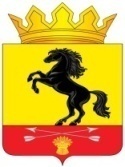                АДМИНИСТРАЦИЯМУНИЦИПАЛЬНОГО ОБРАЗОВАНИЯ       НОВОСЕРГИЕВСКИЙ РАЙОН         ОРЕНБУРГСКОЙ ОБЛАСТИ                 ПОСТАНОВЛЕНИЕ __30.12.2019_____ №  ____1274-п______                  п. Новосергиевка О назначении уполномоченных должностных лиц, предоставляющихмуниципальные услуги в  администрациимуниципального образования Новосергиевскийрайон Оренбургской области В   соответствии  с  Федеральным законом от 27 июля 2010 года № 210-ФЗ «Об организации предоставления государственных и муниципальных услуг» и постановлением Правительства Оренбургской области от 15 июля 2016 года № 525-п «О переводе в электронный вид государственных услуг и типовых муниципальных услуг, предоставляемых в Оренбургской области»:Назначить уполномоченных должностных лиц, предоставляющих муниципальные услуги в администрации муниципального образования Новосергиевский район Оренбургской области согласно приложению.Контроль за исполнением настоящего постановления возложить на  заместителя главы  района по экономическим вопросам Кривошееву И.И.Постановление вступает в законную силу со дня его подписания и подлежит размещению на официальном сайте района.Глава администрации района                                                              А.Д. Лыков Разослано: Кривошеевой И.И., уполномоченным должностным лицам,                     Борисовой С.В., МФЦ,  юристу, орготделу, прокурору. Уполномоченные должностные лица, предоставляющие муниципальные услуги в администрации муниципального образования Новосергиевский район Оренбургской области2Приложение к постановлению администрации  Новосергиевского района  от 30.12.2019 №  1274-п                  № п/пНаименование муниципальной услугиУполномоченное должностное лицо, предоставляющее муниципальную услугу1.Предоставление информации из документов Архивного фонда Российской Федерации и других архивных документовНачальник архивного отдела администрации муниципального образования Новосергиевский район2.Предоставление гражданам жилых помещений муниципального жилищного фонда по договорам социального наймаВедущий специалист по обеспечению жильем3.Предоставление информации об очередности предоставления жилых помещений на условиях социального наймаВедущий специалист по обеспечению жильем4.Оказание содействия льготным категориям граждан в соответствии с действующим законодательством по предоставлению социальных выплат на приобретение (строительство) жильяВедущий специалист по обеспечению жильем5.Выдача разрешения на строительствоНачальник отдела архитектуры и градостроительства - главный архитектор Новосергиевского района6.Выдача градостроительного плана земельного участкаНачальник отдела архитектуры и градостроительства - главный архитектор Новосергиевского района7.Выдача разрешения на ввод объектов в эксплуатациюНачальник отдела архитектуры и градостроительства - главный архитектор Новосергиевского района8.Выдача разрешения на строительство в случае, если строительство объекта капитального строительства планируется осуществить на территориях двух и более поселений в границах муниципального района, и в случае реконструкции объекта капитального строительства, расположенного на территориях двух и более поселений в границах муниципального районаНачальник отдела архитектуры и градостроительства - главный архитектор Новосергиевского района9.Выдача разрешения на установку и эксплуатацию рекламной конструкцииНачальник отдела по защите прав потребителей10.Выдача разрешения на право организации розничного рынкаНачальник отдела по защите прав потребителей11.Выдача выписок из реестра муниципального имущества Оренбургской областиВедущий специалист по имуществу12.Оформление документов на передачу квартир в собственность граждан (приватизация жилья) по многоквартирным и одноквартирным домамВедущий специалист по имуществу13.Предоставление информации об объектах недвижимого имущества, находящихся в муниципальной собственности и предназначенных для сдачи в арендуВедущий специалист по имуществу14.Предоставление в собственность, постоянное (бессрочное) пользование, в безвозмездное пользование, аренду земельных участков, находящихся в собственности муниципального образования, и земельных участков из состава земель, государственная собственность на которые не разграничена, юридическим лицам и гражданамГлавный специалист-землеустроитель15.Постановка на учет молодых семей для участия в подпрограмме «Обеспечение жильем молодых семей в Оренбургской области» государственной программы «Стимулирование развития жилищного строительства в Оренбургской области»Главный специалист по делам молодежи16.Предоставление социальных выплат на приобретение (строительство) жилья молодым семьям в рамках подпрограммы «Обеспечение жильем молодых семей в Оренбургской области»Главный специалист по делам молодежи17.Предоставление социальных выплат на приобретение (строительство) жилья отдельным категориям молодых семей в рамках подпрограммы «Обеспечение жильем молодых семей в Оренбургской области»Главный специалист по делам молодежи18.Присвоение спортивных разрядов "второй спортивный разряд" и "третий спортивный разряд" спортсменамПредседатель МКУ «КФКиС»